NOM et prénom du doctorant : 	Date de 1ère inscription en doctorat : 	Nature du financement de thèse: Université, CNRS, Région, CIFRE, ANR, financements autres à préciser : 	Contrat doctoral : (oui /non)Si oui, préciser la mission complémentaire éventuellement effectuée durant l’année écoulée : 	Salarié (temps plein, mi-temps) : (oui /non).Autre situation : 	Sujet de la thèse :	Unité principale de rattachement du doctorantUniversité / Ecole :	Laboratoire ou Equipe de recherche principale de rattachement du candidat  (indiquer nom, sigle et n°) :	Directeur de thèse :	Co-directeur de thèse (s’il y a lieu) : 	Co-encadrant(s) de thèse (s’il y a lieu) :	Unité(s) secondaire(s) de rattachement du doctorant (s’il y a lieu)Université / Ecole : 	Laboratoire ou Equipe de recherche (indiquer nom, sigle et n°) :	Co-directeur de thèse : 	Co-encadrant(s) de thèse : 	Université / Ecole : 	Laboratoire ou Equipe de recherche (indiquer nom, sigle et n°) :	Co-encadrant(s) de thèse : 	Membres du Comité de Suivi IndividuelNom, Prénom, email, téléphone : Nom, Prénom, email, téléphone : RAPPORT(renseigner les différentes rubriques dans la limite de 4 pages)Brève description du sujet de la thèse et des objectifs : 	Résumé des travaux réalisés et description du contexte :    * au cours de l’année 1 : 	    * au cours de l’année 2 : 	   * au cours de l’année 3 : 	Perspectives et projets envisagés sur l’achèvement du travail de thèse :	Justificatif de la demande de dérogation pour inscription supplémentaire et délais sollicités :	Date de soutenance envisagée : 	Description rapide de votre projet professionnel : 	Formations doctorales suivies :    * au cours de l’année 1 :	    * au cours de l’année 2 : 	    * au cours de l’année 3 :	Bilan des actions de diffusion et des productions scientifiques et techniques * Présentations internes (préciser dates et auditoire)	* Présentations de poster(s) (préciser intitulé, dates et lieu de la réunion scientifique ainsi que le titre et les auteurs du(des) poster(s))* Communications à des colloques/congrès avec actes (préciser intitulé, dates, lieu ainsi que le titre, les auteurs et les références)* Publications dans des journaux avec comité de lecture (préciser titre, auteurs, références) ou dépôts de brevets* Actions de communication grand public (préciser intitulé, dates et lieu de la réunion ainsi que votre type d’action)A …………………….. , le 	Signature AVIS DU « Comité de suivi INDIVIDUEL »Merci d’adresser ce rapport avant le 15 juin, en document pdf attaché par e-mail au bureau local de l’Ecole Doctorale du doctorant en mettant pour objet du message : rCSI_nom du doctorant. Ce rapport peut être consulté par le doctorant, l’équipe de direction de thèse ainsi que le(s) directeur(s) du(des) laboratoire(s) d’accueil.NOM et Prénom du doctorant : 	Je soussigné :NOM et prénom du rapporteur : 	Adresse : 	, membre du « Comité de Suivi de Individuel » du doctorant, et sur la base du dossier ci-joint qu’il m’a communiqué le…..................................... exprime l’opinion suivante compte tenu des objectifs du projet et du calendrier :                                                                                    - : points faibles   /   + : points fortsEn conséquence :- J’émetS un AVIS FAVORABLE 1  au projet du doctorant d’ici sa soutenance de thèse tel qu’il l’a présenté dans son rapport et j’émets un avis favorable sur la demande de dérogation pour une inscription supplémentaire, pour les raisons suivantes :	-  JE RECOMMANDE LA REUNION DU COMITE DE SUIVI 1 pour les raisons suivantes : 	                                                                                                                                            A…………………………….. , le	                                                                                                                                            Signature (si possible) 1 : Rayer la mention inutile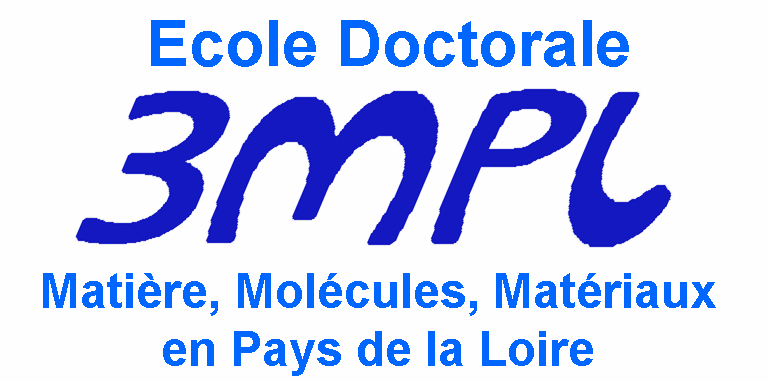 Rapport annuel au « Comité de Suivi Individuel » portant sur les travaux réalisés par les doctorants de 3ème année en vue de la réinscription en 4ème annéeCe dossier, rempli par le doctorant à l’issue de chaque année universitaire, est à adresser au plus tard le 15 mai aux deux membres du « Comité de Suivi Individuel ». Merci aux membres du CSI de remplir la dernière page et de transmettre le dossier complet au bureau local de l’École Doctorale avant le 15 juin (dossier nécessaire à la réinscription). Adresse de retour (selon l'établissement d'inscription du doctorant, voir ci-dessous) :   Université d’Angers : ed3mpl.cst@univ-angers.fr ;      Université de Nantes : ed3mpl@univ-nantes.fr ;   Université du Maine : ed3mpl.cst@univ-lemans.fr ;     IMT Atlantique : ed3mpl@mines-nantes.frCRITERESAVISAVISAVISCOMMENTAIRESCRITERES-±+COMMENTAIRES1Etat d’avancement du projet2Définition des travaux à venir en termes d’objectifs scientifiques et de calendrier3Nombre / impact des présentations orales, posters, communications depuis le début de la thèse4Nombre / impact des présentations écrites (publications) depuis le début de la thèse5Formations suivies